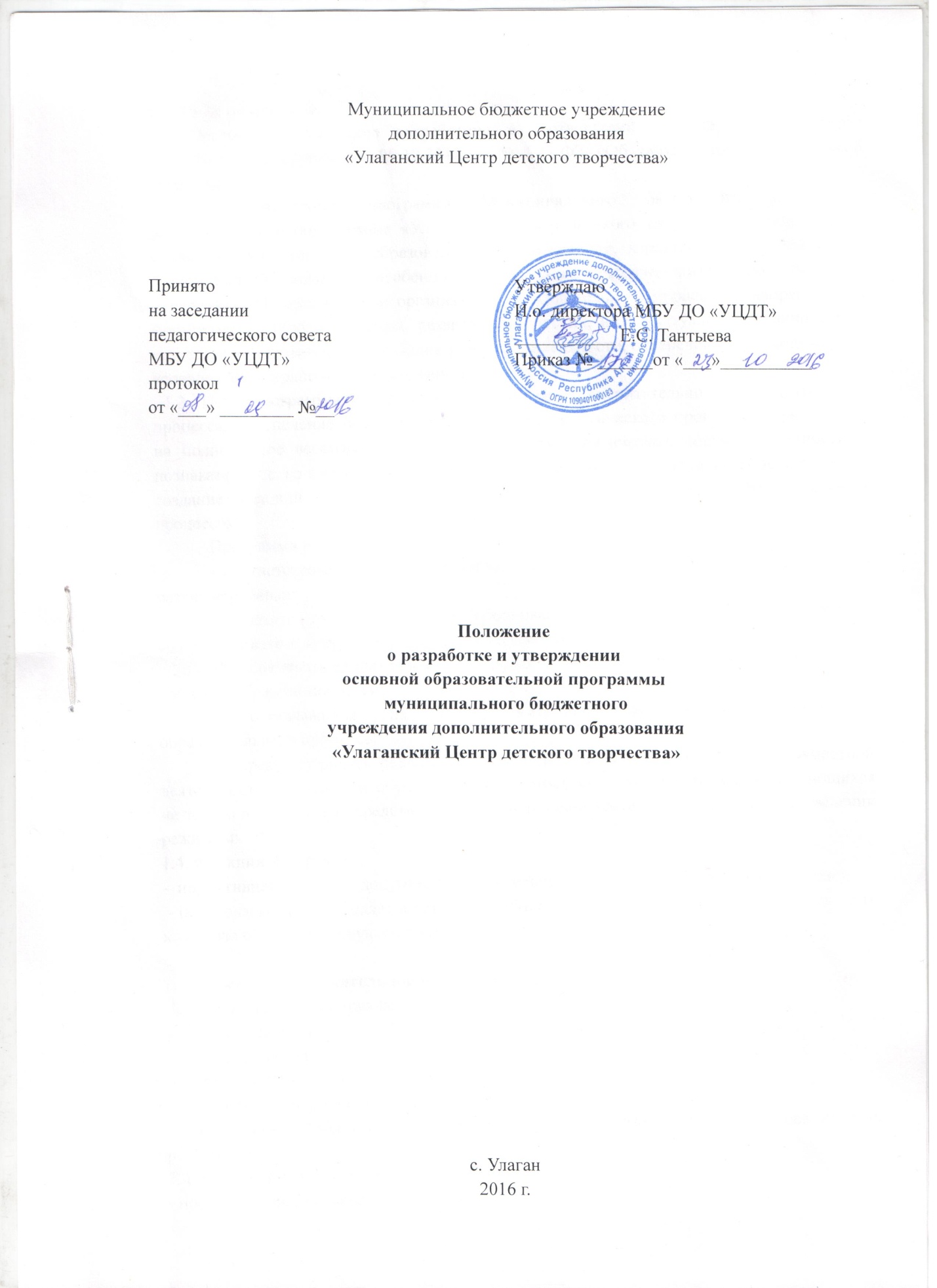 1. Общие положения. 1.1. Настоящее Положение разработано в соответствии с Федеральным законом Российской Федерации от 29.12.2012 г. № 273-ФЗ «Об образовании в Российской Федерации». 1.2. Образовательная программа Муниципального бюджетного учреждения дополнительного образования «Улаганский Центр детского творчества»- нормативно-управленческий документ образовательного учреждения, характеризующий специфику содержания образования и особенности организации учебно-воспитательного процесса, определяющий содержание и организацию образовательного процесса и направлена на формирование общей культуры, развитие физических, интеллектуальных и личностных качеств, формирование предпосылок учебной деятельности, обеспечивающих социальную успешность, сохранение и укрепление здоровья детей. 1.3. Цель программы - определение организации воспитательно- образовательного процесса, обеспечение построения целостного педагогического процесса направленного на полноценное всестороннее развитие ребёнка - физическое, социально-личностное, познавательное, во взаимосвязи, с учётом их возрастных и индивидуальных особенностей, создание условий для планирования, организации и управления образовательным процессом. Программа должна: - соответствовать принципу развивающего образования, целью которого является развитие ребёнка; - сочетать принципы научной обоснованности и практической применимости; соответствовать критериям полноты, необходимости и достаточности; - обеспечивать единство воспитательных, развивающих и обучающих целей и задач процесса образования детей; - основываться на комплексно-тематическом принципе построения образовательного процесса;-  предусматривать решения программных образовательных задач в совместной деятельности взрослого и обучающегося и самостоятельной деятельности обучающихся не только в рамках непосредственно образовательной деятельности, но и при проведении режимных моментов. 1.4. Функции программы:- нормативная (является документом, обязательным для выполнения в полном объеме);- целеполагания (определяет ценности и цели, ради достижения которых она введена в ту или иную образовательную область). 2. Структура образовательной программы. 1. Информационная справка: - Общие положения;- пояснительная записка; - направленности программ. 2. Аналитическое обоснование программы:  - обозначение проблем и недостатков реализуемого образовательного процесса, пути их решения. 3. Целевые ориентиры и приоритеты: - постановка цели и задач;  - планируемые результаты. 4. Учебный план Центра.5. Особенности организации образовательного процесса: - недельная нагрузка; - формы проведения занятий; - направления деятельности. 6. Управление реализацией программы: - прописаны функции педагогического и методического совета.7. Материально-техническое обеспечение учреждения.8. Мониторинг полноты и качества реализации программ: - описание объектов мониторинга, показателей реализации программы, средств диагностики, периодичности ее проведения, форма подведения итогов мониторинга. 3. Разработка и утверждение образовательной программы. 3.1. Образовательная программа разрабатывается рабочей группой педагогических работников учреждения, назначенной приказом директора. 3.2. Образовательная программа утверждается на 2-3 года приказом учреждения. 3.3. Утверждение Программы предполагает следующие процедуры: обсуждение и принятие Программы на заседании педагогического совета, утверждение директором «УЦДТ». 3.4. При несоответствии Программы установленным данным Положением требованиям, руководитель образовательного учреждения накладывает резолюцию о необходимости доработки с указанием конкретного срока исполнения. 